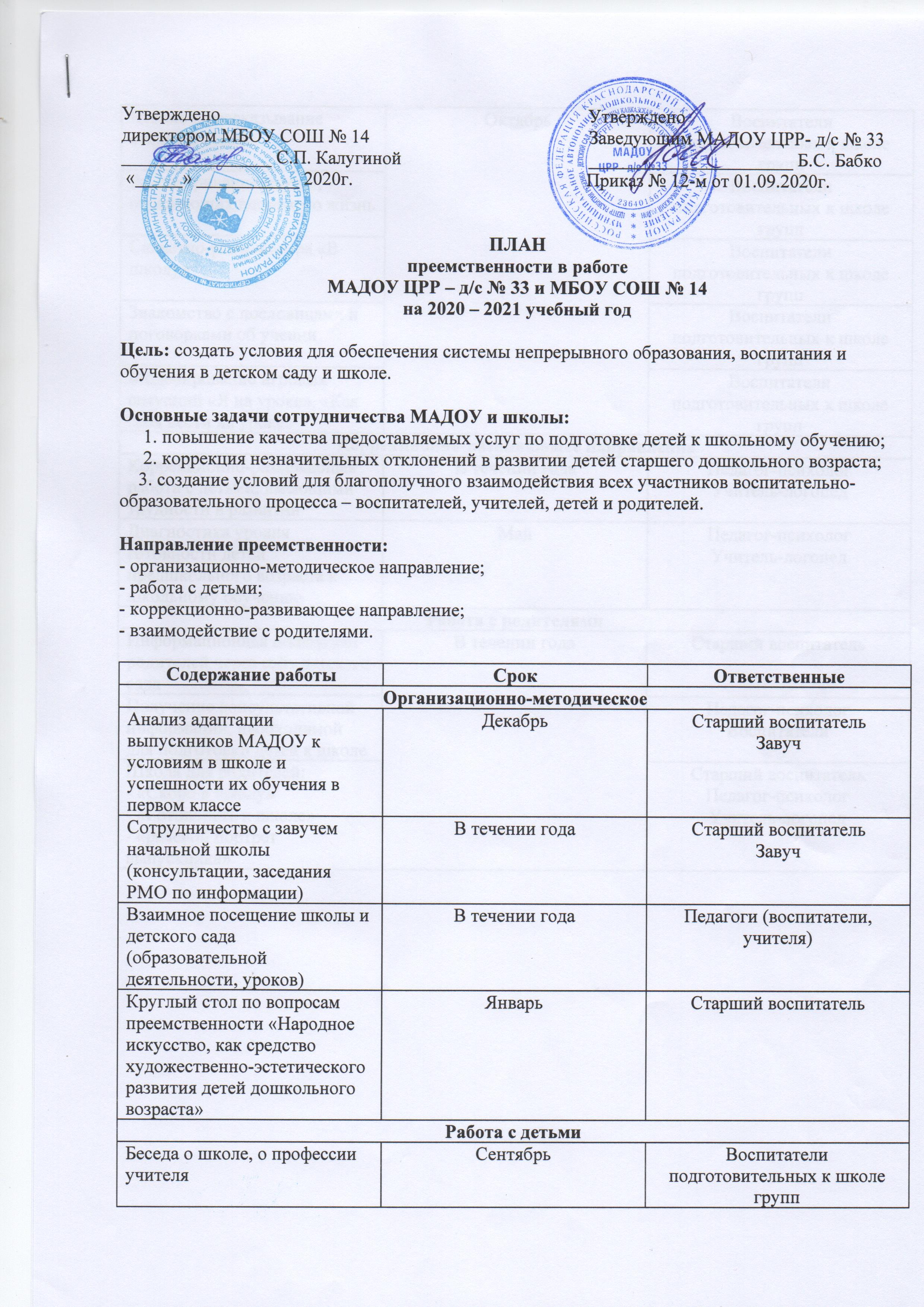 Чтение и рассказывание стихов о школеОктябрьВоспитатели подготовительных к школе группРассматривание картин, отражающих школьную жизньОктябрьВоспитатели подготовительных к школе группСюжетно-ролевая игра «В школу»ОктябрьВоспитатели подготовительных к школе группЗнакомство с пословицами и поговорками об ученииОктябрьВоспитатели подготовительных к школе группМоделирование игровых ситуаций «Я на уроке», «Как себя вести на уроке»ОктябрьВоспитатели подготовительных к школе группКоррекционно-развивающее направлениеКоррекционно-развивающее направлениеКоррекционно-развивающее направлениеКоррекционно-развивающая работа с детьми, имеющими трудности в развитииВ течении годаПедагог-психологУчитель-логопедДиагностика уровня готовности детей предшкольного возраста к школьному обучениюМайПедагог-психологУчитель-логопедРабота с родителямиРабота с родителямиРабота с родителямиИнформационная поддержка родителей через сайт детского садаВ течении годаСтарший воспитательПолучение консультативной информации, необходимой для подготовки детей к школеВ течении годаПедагог-психологВоспитателиШкола для родителей:- «Скоро в школу»- «Готовность к школе»- «речевой портрет выпускника»В течении годаСтарший воспитательПедагог-психологУчитель-логопед